COMMUNIQUÉ DE PRESSE
Une nouvelle série de vidéos de la Ligue contre le rhumatisme aide à comprendre la douleurSept courtes vidéos sur les journaux intimes, où la douleur apparaît et les médicamentsZurich, le 2 février 2023La nouvelle série de vidéos « Comprendre la douleur » de la Ligue suisse contre le rhumatisme aide les personnes atteintes de rhumatisme et leurs proches à gérer la douleur. Les vidéos explicatives seront publiées en sept parties, entre février et juin 2023, sur tous les canaux en ligne de la Ligue suisse contre le rhumatisme. Au cœur de ces vidéos d’environ deux minutes se trouvent des questions telles que : « Où naît la douleur ? », « Comment parler de la douleur ? » ou « Quels médicaments aident à soulager les douleurs rhumatismales ? »La série de vidéos « Comprendre la douleur » de la Ligue suisse contre le rhumatisme donne des réponses brèves et surtout compréhensibles par tout le monde aux questions qui accompagnent quotidiennement les personnes atteintes de rhumatisme. « La douleur naît dans le cerveau », « Les douleurs chroniques sont réelles et non imaginaires » ou « Parler de la douleur permet de mieux la comprendre » : voici quelques-uns des messages que les vidéos transmettent aux personnes atteintes. Les différentes vidéos forment une série où se mêlent théorie et pratique: connaissances de base issues de la recherche moderne sur la douleur et conseils pratiques pour gérer la douleur de manière efficace. Comprendre la douleurLes deux premières vidéos traitent de l’origine de la douleur dans le corps et de la manière dont on peut distinguer la douleur aiguë de la douleur chronique. Ces deux épisodes visent à mieux faire comprendre la douleur, avant de passer à des conseils pratiques dans des vidéos plus approfondies. En effet, une douleur que l’on comprend fait moins peur. La série de vidéos donne en outre un visage à la douleur et aide les personnes atteintes de rhumatisme et leurs proches à mettre des mots sur la douleur. La série en français, en allemand et en italien comprend sept vidéos de deux minutes chacune. La Ligue suisse contre le rhumatisme les publie au fur et à mesure sur ses canaux en ligne entre février et juin 2023.ProductionNous avons pu confier la réalisation cinématographique de la série de vidéos à Nicolas d’Aujourd’hui de nix-productions. Les commentaires de toutes les vidéos sont interprétés par l’acteur et speaker suisse Roberto Bargellini.Série de videosOù naissent les douleurs?Que sont les douleurs chroniques?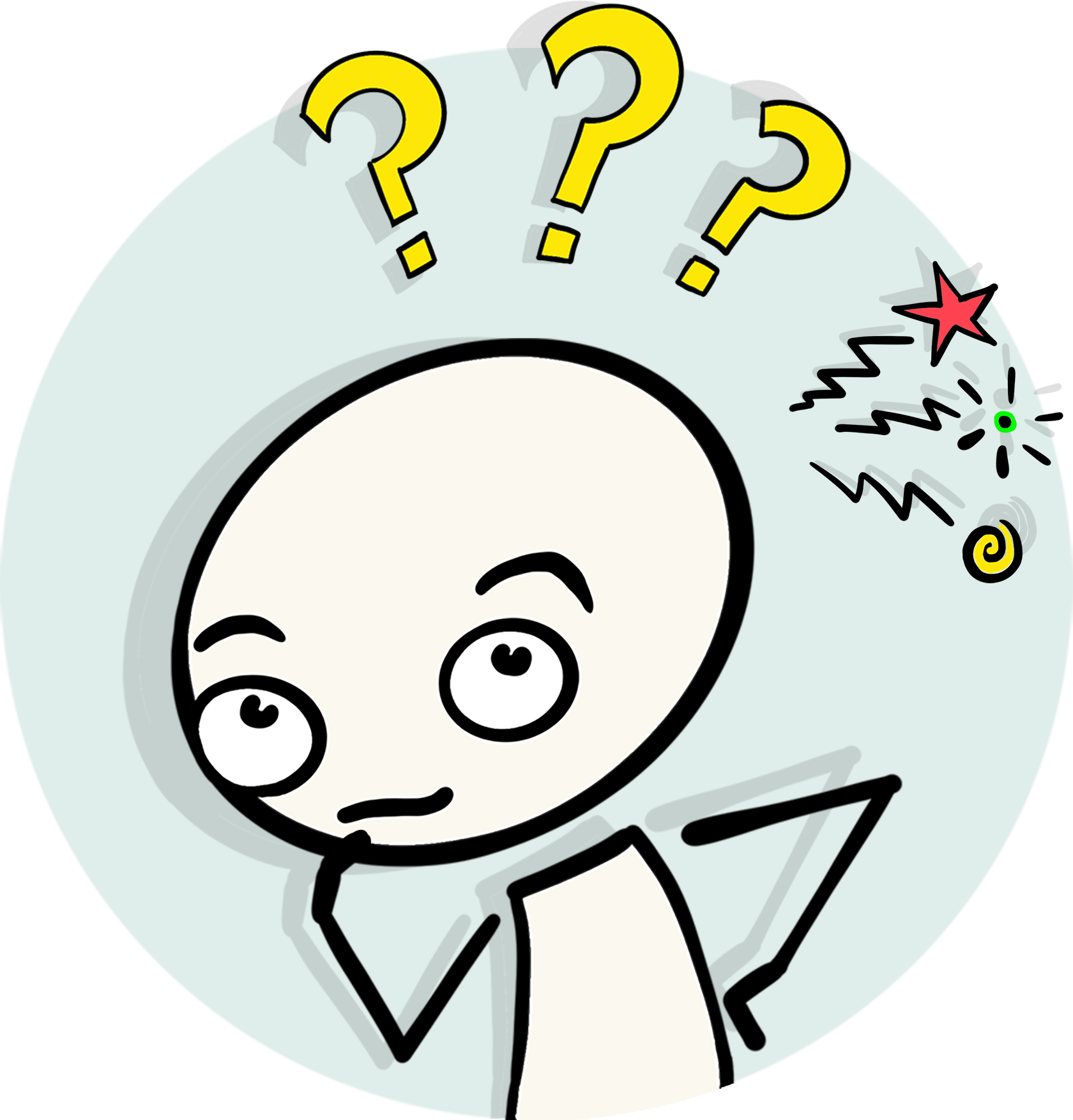 Légende : La série explicative de la Ligue suisse contre le rhumatisme vise à promouvoir la compréhension et la gestion de la douleur. Source : LSRInformations complémentaires 
Monika Siber, responsable communication, tél. 044 487 40 60, m.siber@rheumaliga.ch   La Ligue suisse contre le rhumatisme
La Ligue suisse contre le rhumatisme est une organisation faîtière regroupant 17 ligues cantonales et régionales contre le rhumatisme et six organisations nationales de patient·e·s. Elle s’engage en faveur des personnes atteintes, et met à la disposition des personnes intéressées, des médecins et des professionnel·le·s de la santé des informations, un service de conseil, des cours, une offre de formation continue et des moyens auxiliaires. Créée en 1958, la Ligue suisse contre le rhumatisme a reçu le label qualité délivré par la Zewo aux organisations d’utilité publique. 